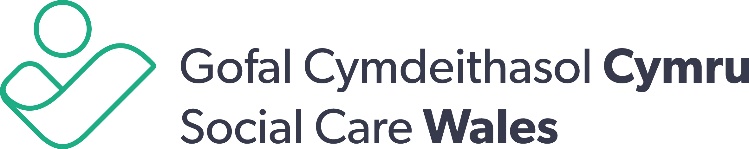 All Wales Induction Framework for Early Years and Childcare 
Workbook 2: Health, well-being, learning, development and playIntroductionTo help workers and employers put the induction framework into practice and to help workers generate the evidence they need to achieve the “core” qualification, we have developed workbooks for each section of the framework. The induction framework has five sections that have been organised into main areas. The main areas are then broken down to show what you need to know, understand and be able to demonstrate. Section 1 – Principles and valuesSection 2 – Health, well-Being, learning, development and playSection 3 – Professional practice as an early years and childcare workerSection 4 – Safeguarding childrenSection 5 – Health and safety in children’s care, learning, development and play Each section:identifies the knowledge, understanding and skills that you as a new worker need to gain during your induction period – including the core knowledge, skills and understanding that applies across all early years and childcare settings, as well as that which is specific to your role and workplaceidentifies the early years and childcare principles and values that you need to demonstrate.The workbook has spaces for you to record your learning as you go and for your manager to record their feedback. Your manager or employer may wish to use other learning activities or case studies in addition to those in this workbook. Remember to record any extra learning so that it can be used towards your qualification.There is a glossary that covers all the workbooks and provides some definitions of the terms used. Anything marked in bold will be included here. As you are working your way through the learning activities in the workbook, your manager will meet with you to see how you are doing and discuss any extra support that you need. They will complete the progress log with you and help if there are any gaps.Health, well-being, learning, development and play This workbook will help you explore the role that you as an early years and childcare worker have in promoting children‘s health and well-being. Contents																	Page2.1 	Factors that affect health, well-being, learning, development and play          		  	   	5						       	2.2 	Positive environments for the health, well-being, learning, development and play of children  	  	82.3 	Play														   	9							2.4 	Personal care of children												11 2.5 	Administering medicine 										   	   	13Progress log														 	152.1 	Factors that affect health, well-being, learning, development and playOutcomesYou are able to work in ways that: promote ways of working with children that support them to participate in a range of activities and experiences, and make developmental progress at a level appropriate to their age, needs and abilitiessupport children in ways that promote their self-esteem, sense of security and belongingsupport children to recognise and celebrate their abilities, talents and achievements.In this section you will show your understanding of the factors that affect the health, well-being and development of children. It is important you know about child development because it will help you understand the needs of children at different stages in their lives. You will also need to be aware of the factors that can have a positive or negative impact on development and how this links to a child’s health and well-being.You will need to learn about child development before doing this part of the workbook. This may be through training or through guided reading and research.Learning activity Learning activityYou will need to understand that early child development is significantly affected by the way in which children form attachments with those who provide their primary care.Learning activity It is important that you understand the link between emotional resilience and self-esteem, and how as an early years and childcare practitioner you can promote this.2.2 Positive environments for the health, well-being, learning, development and play of childrenOutcomesYou are able to work in ways that:support a positive and safe environment that meets the health, well-being, development and individual needs of childrencontribute to the planning and organisation of a positive and safe environment that supports children’s development provide a safe, caring, nurturing and responsive environment that values children and their families.Providing positive and nurturing environments that support children’s emotional, physical and mental well-being is important to support their growth and development. A positive environment includes providing good quality and nurturing care within a safe and comfortable physical environment.Thinking about the children you support in your setting, please complete the workbook notes below.2.3 PlayOutcomesYou are able to work in ways that:provide a range of opportunities for different types of playadapt the environment and activities to ensure that every child is able to participatemeet the individual needs and preferences of children.Play is important for children’s health, well-being, learning and development. The Welsh Government’s Statutory Guidance – Wales a Play Friendly Country (2014) states that:“The Welsh Government places great value on play and its importance in the lives of children in our society. We believe that children have a fundamental right to be able to play, and that play is central to their enjoyment of life and contributes to their well-being. We also believe that play is essential for the growth in children’s cognitive; physical; social and emotional development. There is much evidence to support this belief and an increasing understanding of play’s contribution not only to children’s lives, but also to the well-being of their families and the wider community.” Learning activityPersonal care of childrenOutcomesYou are able to work in ways that:support personal care routines that meet the individual needs of childrensupport the personal care routines of children in a way that treats them with dignity and respect, and protects both the child and yourself from harm or allegations of harm.Supporting children’s personal care in a way that demonstrates dignity and respect is an important aspect of good quality care and support. Some children will need support or guidance to learn to take increasing responsibility for their personal care, while others will require more direct support, depending on their age and support needs.Learning activity2.5 Administering medicineOutcomesYou are able to work in ways that:follow your organisation’s policies and procedures in supporting the administration and use of medication.In settings where practitioners are responsible for administering medication and carrying out basic health procedures it is important that practitioners understand how to carry out these tasks properly and the importance of ensuring correct recording. You need to be aware of your setting’s policies and procedures, and should be clear about what you are required and allowed to do.Learning activityAnswer the following questions to show that you understand your organisation’s policies and procedures in supporting the administration and use of medication.Progress logSection 2: Health, well-being, learning, development and playName: Name of workplace: Induction start date:Manager’s signature: ……………………………………………………Worker’s signature: …………………………………………………….Workbook notes1. Why is it important to make sure that children can participate in a wide range of activities and experiences? 2. How does your setting make sure that children can participate in a wide range of activities and experiences?3. Give an example of a time when you have facilitated children’s participation in your setting. What were the outcomes?Workbook notesWhat does the term “attachment” mean to you?Can you describe how secure attachments are formed, and the impact secure attachment and insecure attachment have on children and young people’s development?Provide an example of how you work with children to promote their self-identity, self-esteem, sense of security and belonging.Workbook notesWhy is it important to recognise and celebrate the abilities, talents and acheivements of the children in your care?How does your setting recognise and celebrate the abilities, talents and achievements of the children in your care?Give an example of how you have supported children to recognise and celebrate their abilities, talents and achievements Workbook notesWhat contributes to a positive environment? List at least five featuresHow does your setting’s environment support the holistic development and inclusion of all children?Give an example of how you have adapted the environment to support the holistic development and inclusion of a child in your setting     Workbook notesCarry out an observation of children playing in your setting. Using your observation:Identify the different types of play you observedDescribe how the play was freely chosen, personally directed and intrinsically motivatedIdentify any barriers to participationIdentifiy the individual needs and preferences of the childrenReflect on how adults supported the playWorkbook notesWhy is it important to support personal care routines that meet the children’s individual needs?What policies and procedures does your organisation or setting have to ensure infection prevention and control when supporting children with personal care routines?Give an example of how you have supported the personal care routine of a child and how you made sure you protected the child and yourself from allegations of harm Workbook notesWhat policies and procedures does your organisation or setting have in relation to the administration and use of medication?Give an example of a situation where you may need to administer medication. What do you need to consider?When would you need to seek further advice, guidance or support around the administration and use of medication?Main area     OutcomeEvidence usedAssessed by whom and whenManager’s signature and date 2.1 Factors that affect health, well-being, learning, development and playYou are able to work in ways that: promote ways of working with children that supports them to participate in a range of activities and experiences, and make developmental progress at a level appropriate to their age, needs and abilitiessupport children in ways that promote their self-esteem, sense of security and belongingsupport children to recognise and celebrate their abilities, talents and achievements.2.2 Positive environments for the health, well-being, learning, development and play of childrenYou are able to work in ways that:support a positive and safe environment that meets the health, well-being, development and individual needs of childrencontribute to the planning and organisation of a positive and safe environment that supports children’s development provide a safe, caring, nurturing and responsive environment that values children and their families.2.3 PlayYou are able to work in ways that:provide a range of opportunities for different types of playadapt the environment and activities to make sure that every child is able to participatemeet the individual needs and preferences of children.2.4 Personal care of childrenYou are able to work in ways that:support personal care routines that meet the individual needs of childrensupport the personal care routines of children in a way that treats them with dignity and respect, and protects the child and yourself from harm or allegations of harm.2.5 Administering medicineYou are able to work in ways that:follow your organisation’s policies and procedures in supporting the administration and use of medication.